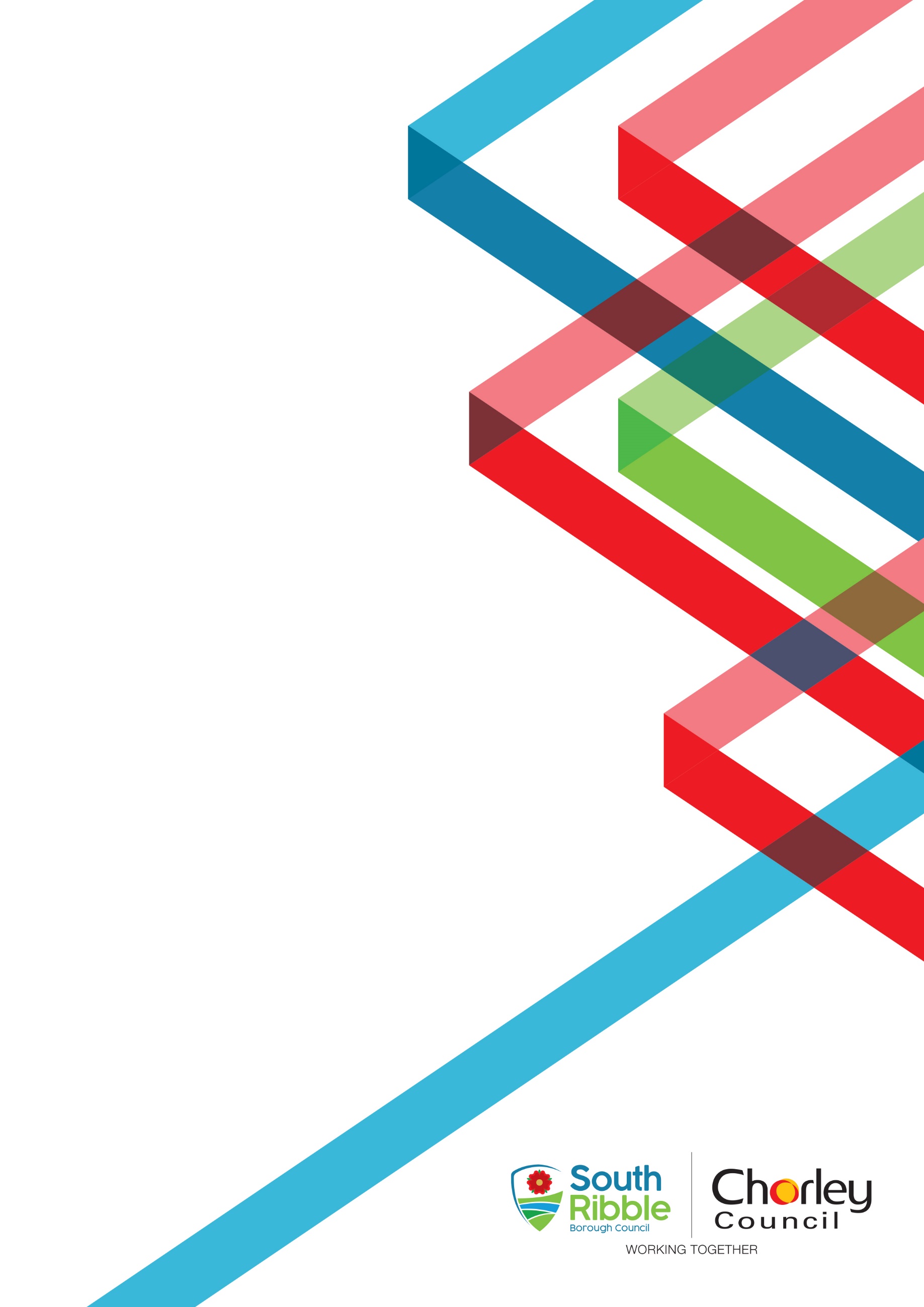 ANTI FRAUD, BRIBERY AND CORRUPTION POLICY STATEMENTThe Council (South Ribble Council & Chorley Council) is committed to adopting a zero tolerance approach to fraud, and corruption from both internal and external sources. It is committed to acting professionally, fairly and with integrity and to implementing and enforcing effective systems to counter fraud, bribery and corruption. The Council will promote an environment that actively encourages the highest principles of honesty and integrity.	The overall objective is to limit the Council's exposure to fraud and corruption, 	and to minimise financial loss and the potential adverse effects on its 	reputation in the event of this occurrence by:creating a counter fraud culture;understanding the fraud risks facing the Council;implementing measures to deter, prevent and detect fraud;promptly and professionally investigating alleged or detected fraud; andimposing appropriate sanctions and redress where fraud or corruption are proven.	All Members and employees of the Council should ensure the highest 	standards of stewardship of public funds. The detection, prevention and 	reporting of fraud, bribery and corruption is the responsibility of all Members, 	employees (including casuals, temporary and agency staff), partners, and 	contractors of the Council. The Council aims to fight fraud and corruption by 	encouraging prevention whilst also promoting detection.	It is important to note that fraud may be committed both from within the Council 	and externally. Fraud may be complex or simple; opportunistic, pre-planned 	or continuous. Unlike fraud, bribery and corruption usually require the 	involvement of a Council member or employee.        	ANTI FRAUD, BRIBERY AND CORRUPTION STRATEGY	IntroductionChorley Council and South Ribble Borough Council are committed to promoting a strong ethical and counter fraud culture. This anti-fraud and corruption strategy is the mechanism for achieving this commitment and in particular, aims to reduce losses to fraud and corruption in all areas of the Councils to an absolute minimum.Both Councils have a wide range of policies and procedures which aim to prevent fraud, bribery and corruption and these include:Contracts Procedure Rules,Financial Procedure Rules Local Code of Corporate Governance; Codes of Conduct for EmployeesCodes of conduct for Elected Members;Capability and Conduct Policy;Whistleblowing Policy; Anti-Money Laundering Policy; Information Security FrameworkThis strategy adheres to the CIPFA Code of Practice – Managing the Risk of Fraud and Corruption (2014) and the four key themes of the Local Government Fraud Strategy – Fighting Fraud & Corruption Locally.(2020).  The Code requires leaders of public sector organisations to have a responsibility to embed effective standards for countering fraud and corruption in their organisations in order to support good governance and demonstrate effective financial stewardship and strong public financial management.Definitions of Fraud, Bribery and Corruption  2.1	The Chartered Institute of Public Finance and Accountancy (CIPFA) defines fraud as"the intentional distortion of financial statements or other records by persons internal or external to the organisation which is carried out to conceal the misappropriation of assets or otherwise for gain."	Put simply, fraud is an act of deception intended for personal gain or to cause a loss to 	another party.   The Fraud Act 2006 defines fraud in three classes:False representationFailure to disclose information where there is a legal duty to do soAbuse of position2.2	CIPFA defines corruption as the:“the offering, giving, soliciting or acceptance of an inducement or reward, which may influence the action of any person”.	The Theft Act 1968 defines theft as:“a person shall be guilty of theft if he dishonestly appropriates property belonging to another with the intention of permanently depriving the other of it.”2.4	CIPFA defines bribery as	“an inducement or reward offered, promised or provided to gain personal, 	commercial, 	regulatory or contractual advantage”.	The Bribery Act 2010 contains the following four categories of offence and	whilst it was 	updated in May 2013, these categories of offence remained 	unchanged:offering, promising or giving a bribe to another person;requesting, agreeing to receive or accepting a bribe from another person;bribing a foreign public official; anda corporate offence of failing to prevent bribery.	Scope3.1 	The Councils aim to foster honesty and integrity, and to uphold the Seven 	Principles of 	Public Life developed by the Nolan Committee on Standards in Public Life and set out 	at Appendix 1 below. High ethical standards are an integral part of good governance. In 	promoting good governance the Council aims to create a counter fraud culture to help 	deter people from committing fraud and to encourage those who suspect fraudulent 	activity to report it.3.2	The Policy Statement / Strategy applies to all elected Members and all officers (full time, 	part time, temporary, casual and volunteers) who work for the Councils.  The term 	“officer” includes all types of employees of the Councils.3.3	The Councils also expect that individuals and organisations (e.g. partners, 	suppliers, contractors, service providers and voluntary organisations) that it deals with 	will act with integrity and without thought or actions involving 	fraud, bribery and 	corruption.   Where relevant, the Councils will include 	appropriate clauses in its 	contracts about the consequences of fraud, bribery and corruption and evidence of such 	acts are most likely to lead to a termination of the particular contract and may lead to 	prosecution.3.4 	The Anti-Fraud, Bribery and Corruption Policy Statement and Strategy are 	commended to the Councils partner organisations with the expectation that they will be 	applied either wholly or as the basis for their own local version4	Creating and maintaining a strong culture4.1 	Responsibility for an anti-fraud culture is the joint duty of all those involved in giving political direction, determining policy and management. The strategy should be directed against fraud and corruption whether it is attempted against the Council from outside or from within its own workforce.4.2 	The Councils expects that Members and officers at all levels will lead by example in ensuring adherence to legal requirements, Contracts Procedure Rules, Financial Procedure Rules, Codes of Conduct and best (professional) practice.4.3 	As part of this culture, the Councils will provide clear routes by which concerns can be raised by both Members and officers, and those outside who are providing, using or paying for public services.4.4 	The Shared Senior Management Team is expected to deal swiftly and firmly with those who defraud the Council or who are corrupt. The Councils, including Members and the Shared Senior Management Team will be robust in dealing with financial malpractice.4.5 	The Governance Committees, have included within their Terms of Reference the need to ensure that adequate arrangements are established and operating to deal with situations of suspected or actual wrongdoing, fraud and corruption. 	5	Deterrence5.1 	There are a number of ways to deter potential fraudsters from committing 	or attempting 	fraudulent or corrupt acts, whether they are inside and/or outside of the Councils, and 	these include:- Publicising the fact that the Council is firmly set against fraud and corruption and states this at every appropriate opportunity – e.g., publicising the Whistleblowing arrangements, clauses in contracts, statements on benefits claim forms and publications etc.; Acting robustly and decisively when fraud and corruption are suspected and proven – e.g., the termination of contracts, dismissal and prosecution etc.; Taking action to effect the maximum recoveries for the Council – e.g. through agreement, Court action, penalties and insurance etc.; The Council’s Shared Service Lead Communications and Visitor Economy will optimise the publicity opportunities associated with anti-fraud and corruption activity within the authority. Where appropriate, the results of any action taken, including prosecutions, will be reported in the media. Having sound internal control systems that still allow for innovation, but at the same time do not provide the opportunity for fraud and corruption. 6	Prevention / Managing the Risk of Fraud and Corruption6.1 	The following internal control measures are in place to assist with the prevention of 	fraud:The Council’s Monitoring Officer has a duty to report to the Council where it appears to her that any proposal, decision or omission by the Council, a committee or officer has given rise to, (or is likely to give rise to), a contravention of any enactment, rule of law or statutory code of practice.The Section 151 officer has a statutory responsibility under the Local Government Act 1972 to ensure the proper administration of the Council's financial affairs.  The Accounts and Audit Regulations 2015 require the Councils to maintain a sound system of internal control.  The Shared Leadership Team have a responsibility to ensure that internal controls, including those in a computerised environment are adequately designed and effectively operated.The Internal Audit Team reviews the adequacy of the Council's internal controls including those to prevent fraud. Internal Audit and the Council’s Risk Management Strategy endeavour to provide appropriate advice to officers to ensure they are fully aware of the need to give sufficient emphasis to the preventative aspects of fraud and corruption work. The Internal Audit Plan includes a programme of work based on key risk areas. This programme of work is not restricted solely to the investigation of detected fraud but inherently includes anti-fraud assurance work intended to deter and prevent fraud.Managers across the Council have an important role to play in the prevention of fraud and corruption. Managers need to understand the importance of soundly designed systems which meet key control objectives and minimise the opportunities for fraud and corruption. They are responsible for assessing the potential for fraud and corruption within their own Service’s activities and for implementing appropriate strategies to reduce this risk.	7	Combining with Others to Prevent and Fight Fraud7.1 	The Councils are committed to exchanging information with other local and 	national agencies in order to identify and prevent fraud using data matching 	techniques. 	Such activity is carried out in full compliance with the General Data 	Protection Regulation and the Code of Practice for National Fraud 	Initiative Data 	Matching Exercises and includes providing information to other agencies for data 	matching purposes. Any employee found to be 	perpetrating fraud on another local or 	national agency is liable to face disciplinary action where this has implications for the 	Council’s trust and confidence in the employee. In certain cases disciplinary action 	could 	lead to dismissal. 7.2 	With the increase in recent years of frauds perpetrated against a variety of public 	bodies, which usually involve fraudsters having multiple identities and addresses, the 	necessity for liaison with other organisations has become paramount. Some of these 	include: Police Forces and Fraud Squads Other Local Authorities External Auditor Universities and Colleges Department for Works and Pensions National Anti Fraud Network 8	Detection and Reporting Concerns8.1 	It is the responsibility of Directors / Assistant Directors, Service Leads and their teams 	to prevent and detect fraud and corruption. 8.2 	However, despite the best efforts of officers and auditors, many frauds are discovered 	by chance or "tip-off". It is often the alertness of employees and the public that enables 	detection to occur. 	8.3	Reporting suspected irregularities is essential to the Anti-Fraud, Bribery 				and Corruption Strategy and ensures:- consistent treatment of information regarding fraud and corruption; proper investigation by an independent and experienced audit team; the proper implementation of a fraud response investigation plan; the optimum protection of the Councils interests. 8.4 	The Fraud Response Plan provides a clear path for raising concerns and facilitating 	"tip-offs", and the fraud response arrangements to enable such information or 	allegations to be properly	dealt with. The Councils Whistleblowing Policy also gives 	advice on how to raise a concern and the safeguards and support that are available to 	those who raise concerns. 9. 	Investigations9.1 	Senior management are responsible for recording any allegation of fraud or 	corruption that they receive and are required to inform the Service Lead Audit and Risk 	of all suspected irregularities. The Service Lead Audit and Risk will liaise with the 	Corporate Governance Group to progress the investigation.  This is to ensure that the 	matter is dealt with promptly and confidentially and that:  all evidence that has been received is recorded; evidence is sound and adequately supported; all of the evidence that has been collected is secure, including 				electronic evidence; where appropriate, other agencies are contacted e.g. Police; when appropriate, to arrange for the notification of the Council's 				insurers; a report to senior management is issued and where appropriate, 				recommend that management take disciplinary action in accordance 			with the Council's Capability and Conduct Procedures, and make any necessary 		revisions to systems and procedures to ensure that similar frauds do 			not recur. 9.3 	Depending on the nature and anticipated extent of the allegations, the investigation 	officer will normally work closely with management, HR, Legal etc., and other agencies, 	such as the Police. This is to ensure that all allegations and evidence are properly 	investigated 	and reported upon, and where appropriate, maximum recoveries are 	made for the 	Council. 9.4 	The Council’s External Auditor, Grant Thornton, also has powers to 	independently 	investigate fraud and corruption, and the Council can use this service too. 9.6 	Where a fraud has occurred, management will need to take action to ensure that 	any 	control weaknesses which provided the opportunity for this to occur are addressed. 	Where appropriate, control weaknesses will be 	identified by the investigation. Any 	lessons learnt will be disseminated to all relevant sections. 10. 	Sanctions and Redress10.1 	Where financial impropriety is discovered, whether perpetrated by officers, 	Members or organisations (e.g. suppliers, contractors, and service 	providers) the 	Council deal with, the presumption is that the Police will be called in. The Crown 	Prosecution Service determines whether or not a prosecution will be pursued. Referral 	to the Police is a matter for the Chief Executive, the Monitoring Officer and the Service 	Lead Audit and Risk.  10.2 	Referral to the Police will not inhibit action under the Council’s Capability and Conduct 	Procedures. Serious cases of fraud or corruption would represent gross misconduct 	and consequently the officer may be liable to dismissal. 10. 3 	The Chief Executive and the Monitoring Officer will advise on the course of action 	to be taken in relation to Members. 10.4 	Suspected financial impropriety by any organisation the Council deals with will be the 	subject of an investigation. If proven, this could result, for example, in the termination of 	an individual contract and may result in prosecution. 10.5 	In proven cases of financial loss, the Council will seek to recover all such losses 	through whatever means it considers appropriate. If the fraudster is 	an employee, the 	loss may be recovered from any monies due to the individual on the termination of 	employment. In the event of the fraudster being a member of the Lancashire County 	Pension Fund, the Council may be able to recover the loss from the employee’s 	accrued benefits in the Scheme. 10.6 	In the event of the Council receiving a request for a reference in respect of an employee 	who has been dismissed as a result of a fraud/irregularity investigation, the Service 	Lead Transformation and Partnership should be contacted for guidance regarding the 	wording of any reference provided. 11. 	ResponsibilitiesAppendix 1The Seven Principles of Public Life  - the Nolan Committee on Standards in Public Life Selflessness Members should serve only the public interest and should never improperly confer an advantage or disadvantage on any person. Honesty and IntegrityMembers should not place themselves in situations where their honesty and integrity may be questioned, should not behave improperly and should on all occasions avoid the appearance of such behaviour. Objectivity Members should make decisions on merit, including when making appointments, awarding contracts, or recommending individuals for rewards or benefits.  Accountability Members should be accountable to the public for their actions and the manner in which they carry out their responsibilities and should co-operate fully and honestly with any scrutiny appropriate to their particular office.  Openness Members should be as open as possible about their actions and those of their Authority and should be prepared to give reasons for those actions.  Personal Judgement Members may take account of the views of others, including their political groups, but should reach their own conclusions on the issues before them and act in accordance with those conclusions.  Respect for others Members should promote equality by not discriminating unlawfully against any person and by treating people with respect, regardless of their race, age, religion, gender, sexual orientation or disability. They should respect the impartiality and integrity of the Authority’s statutory officers and its other employees. Duty to uphold the lawMembers should uphold the law and on all occasions act in accordance with the trust that the public is entitled to place in them. Stewardship Members should do whatever they are able to do to ensure that their authorities use their resources prudently and in accordance with the law.  Leadership Members should promote and support these principles by leadership and by example and should act in a way that secures or preserves public confidence. CIPFA – Managing the Risk of Fraud & CorruptionFighting Fraud & Corruption LocallyAcknowledge the responsibility of the governing body for countering fraud and corruption Govern    Having robust arrangements and executive support to ensure anti-fraud, bribery and corruption measures are embedded throughout the organisation. Having a holistic approach to tackling fraud is part of good governanceIdentify the fraud and corruption risks Acknowledge    Acknowledging and understanding fraud risks and committing support and resource to tackling fraud in order to maintain a robust anti-fraud response.Develop an appropriate counter fraud and corruption strategy Prevent    Preventing and detecting more fraud by making better use of information and technology, enhancing fraud controls and processes and developing a more effective anti-fraud culture.Provide resources to implement the strategy Prevent    Preventing and detecting more fraud by making better use of information and technology, enhancing fraud controls and processes and developing a more effective anti-fraud culture.Take action in response to fraud and corruption.Pursue     Punishing fraudsters and recovering losses by prioritising the use of civil sanctions, developing capability and capacity to investigate fraudsters and developing a more collaborative and supportive local enforcement response.FF&CLCIPFA Managing the Risk of Fraud PrinciplesResponsibility                          GOVERNAcknowledge the responsibility of the governing body for countering fraud and corruption                          GOVERNThe organisation’s leaders acknowledge the threats of fraud and corruption, the harm they can cause and the potential for savings from managing the risk.Shared Management Team  / Elected Members                          GOVERNThe organisation’s leaders acknowledge the importance of a culture that is resilient to the threats of fraud and corruption and aligns to the standards of good governance.Shared Management Team  / Elected MembersFF&CLCIPFA Managing the Risk of Fraud PrinciplesResponsibilityACKNOWLEDGEIdentify RisksACKNOWLEDGEFraud risks are routinely considered as part of the organisation’s strategic risk management arrangements Shared Management Team  ACKNOWLEDGEThe organisation identifies the risks of corruption in its governance frameworkDirector of GovernanceACKNOWLEDGEThe organisation uses estimates of fraud loss, and where appropriate measurement exercises, to quantify the harm that different fraud risks exposuresDirector of Governance / Service Lead Audit and Risk                                        PREVENTDevelop an appropriate counter fraud and corruption strategy                                        PREVENTThe governing body formally adopts a counter fraud and corruption strategy to address the identified risks and align with the organisation’s acknowledged responsibilities and goals Governance Committee                                         PREVENTThe strategy includes consideration of all the pro-active and reactive components of a good practice response to fraud risk management Director of Governance / Service Lead Audit and Risk                                        PREVENTThe strategy includes clear identification of responsibility and accountability for delivery of the strategy and for providing oversight. Director of Governance / Service Lead Audit and Risk                                        PREVENTProvide Resources                                        PREVENTAn annual assessment of whether the level of resource invested to counter fraud and corruption is proportionate for the level of risk; Shared Management Team                                        PREVENTThe organisation utilises counter fraud staff with appropriate skills and professional accreditation Internal Audit Service                                         PREVENTThe organisation grants counter fraud staff unhindered access to its employees, information and other resources as requiredInternal Audit Service                                        PREVENTThe organisation has protocols in place to facilitate data and intelligence sharing to support counter fraud activity Director of Governance / Service Lead Audit and RiskPURSUETake action in response to fraud and corruptionPURSUEThe organisation has put in place a policy framework which supports the implementation of the counter fraud strategy Director of GovernancePURSUEPlans and operations are aligned to the strategy and contribute to the achievement of the organisation’s overall goal of improving resilience to fraud and corruption Shared Management Team / Internal Audit Service PURSUEThere is a report to the governing body at least annually on performance against the Counter Fraud Strategy from the lead person(s) designated in the strategy. Conclusions are featured in the annual governance report Director of Governance / Service Lead Audit and Risk / Governance CommitteePURSUEThe governing body receives a report at least annually on the impact and cost effectiveness of its counter fraud activities Governance Committee / Director of Governance / Service Lead Audit and Risk